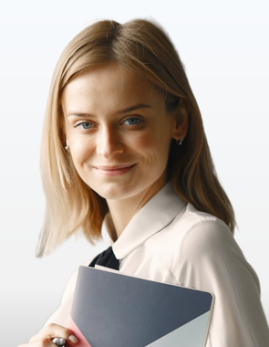 2014.8-2015.4                          广州银行　                                      营业部柜员根据客户的需求提供专业的银行业务咨询和办理；协助产品经理完成每期的产品促销，选择卖家和产品，保证促销活动的完成；受理客户的意见建议，并做好记录反馈；2013.7-2014.7                          广发银行　                                      营业部开户业务组织开展投资顾问业务，完成客基础服务工作；负责经纪人业务的规范管理和业务推进；负责各类创新业务的拓展和推进；2008.8-2009.6                          东亚银行（中国）有限公司                        营业部柜员负责外币及人民币柜台业务，包括储蓄、汇款等，确保按照操作规程办理业务 提供标准柜台服务，热情接待客户，及时准确地办理柜面业务； 完成分行/支行安排的其他工作20                                    2009.9-2010.7                          英国EXETER大学                               金融与投资（硕士）        主修课政治经济学、西方经济学、财政学、国际经济学、货币银行学、国际金融管理、证券投资学、保险学、商业银行业务管理、中央银行业务、投资银行理论与实务等。2004.09-2008.07                        广东商学院                                     商务英语（本科）IELTS:7.0                                 证券从业资格证计算机等级                               英語四六級证书VFP计算机二级证